ACTIVITYQR KODJANUARY1-Geometry of flags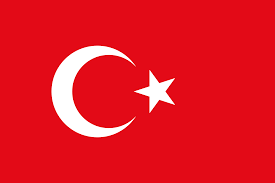 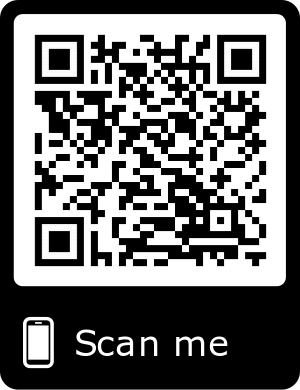 JANUARY2-The Story of the Flag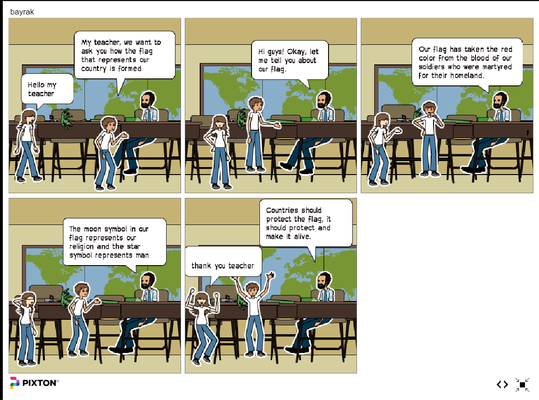 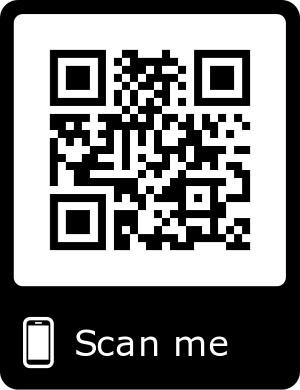 FEBRUARY1-Geometry of Historical Buildings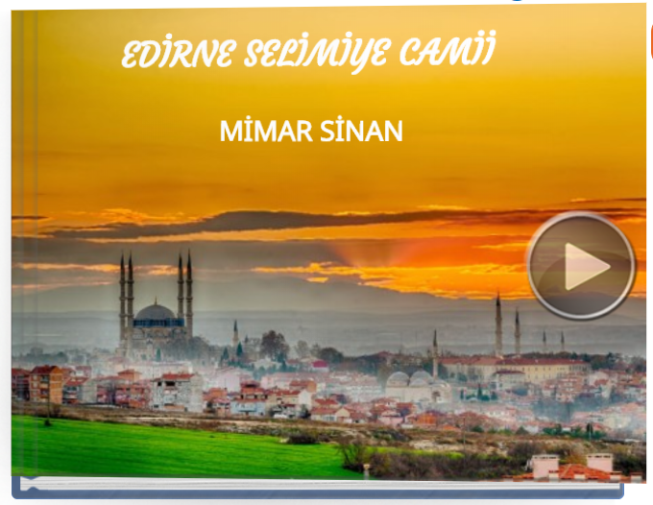 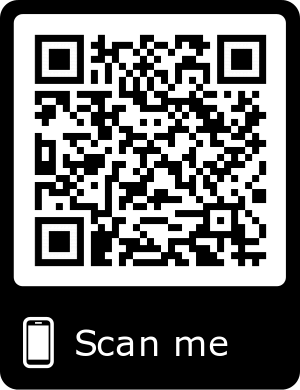 FEBRUARY2-Geometry of Decoration Arts in Architecture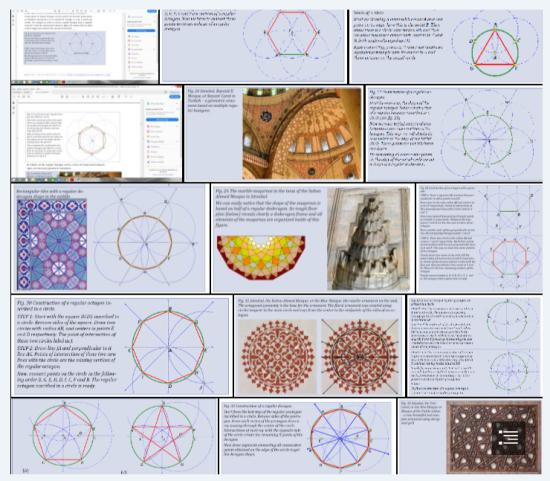 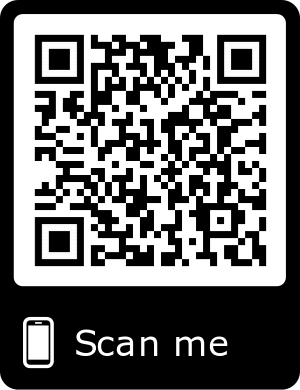 MARCH1- Geometry in Traditional Clothing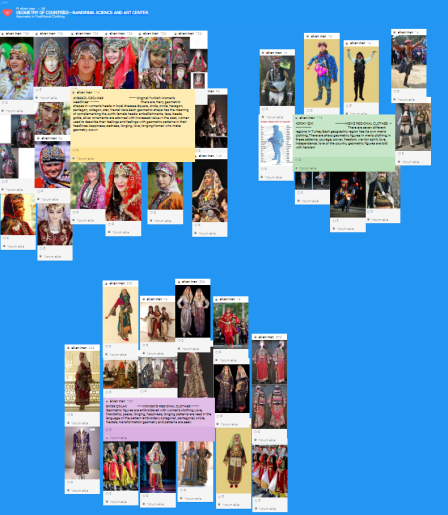 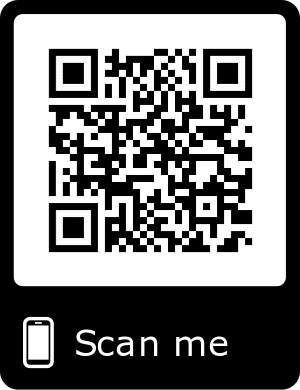 MARCH2- T-shırt desıgn usıng geometrıc fıgures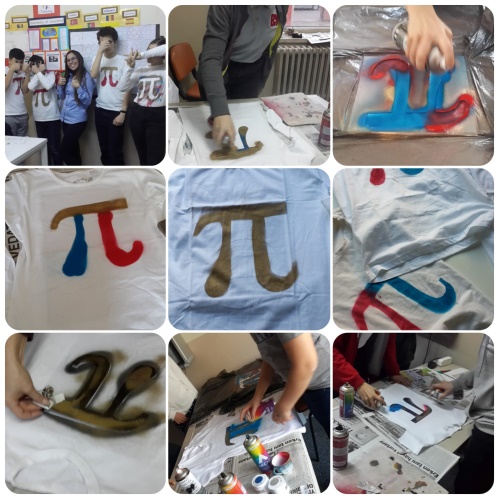 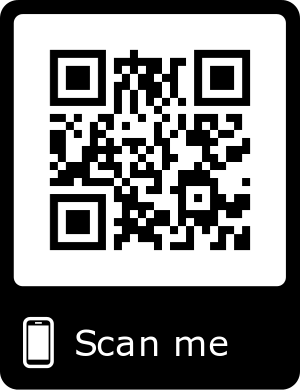 APRİL1- House Stuff Geometry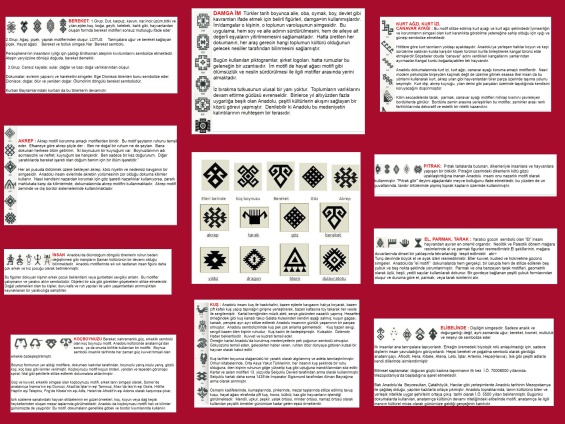 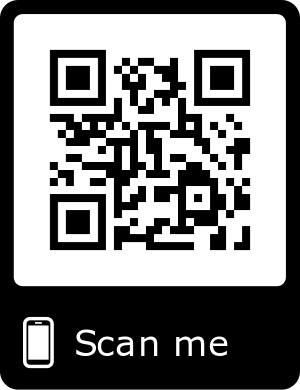 APRİL2- Language of Geometry in Traditional Household Goods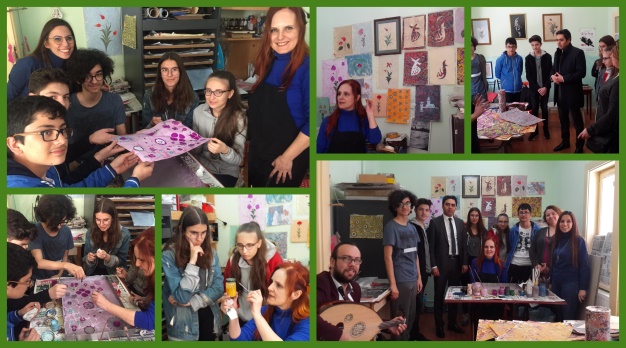 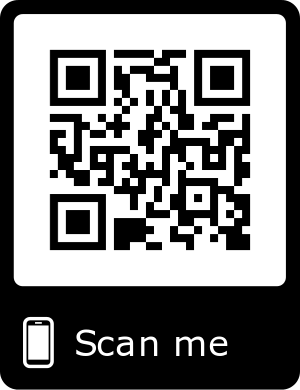 APRİL2- Language of Geometry in Traditional Household Goods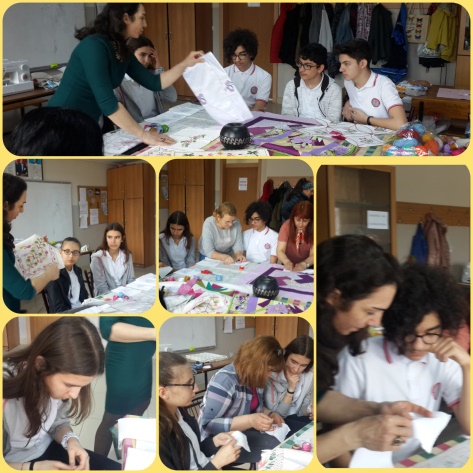 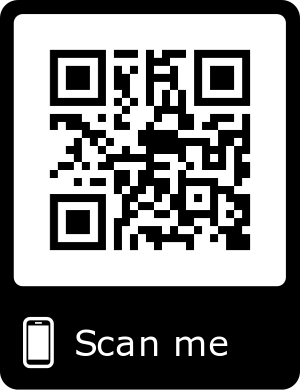 APRİL2- Language of Geometry in Traditional Household Goods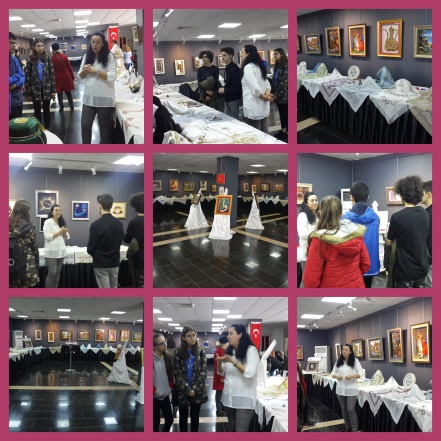 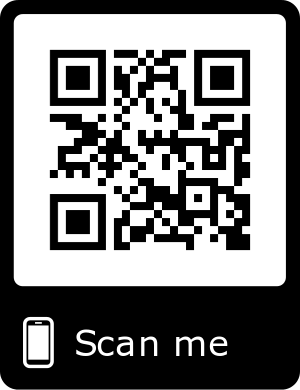 MAYOrigami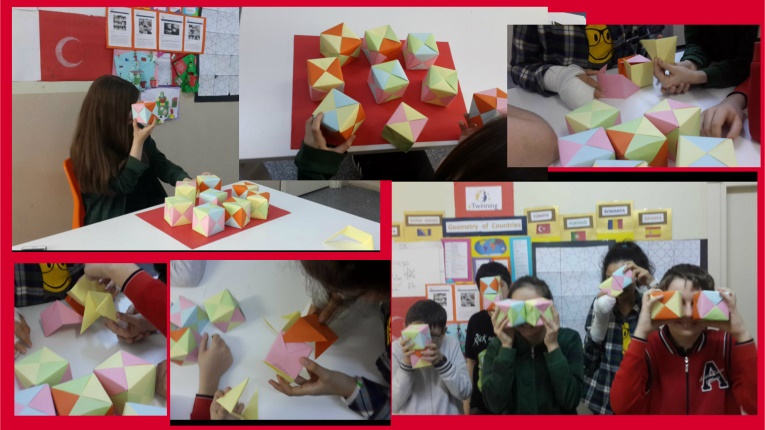 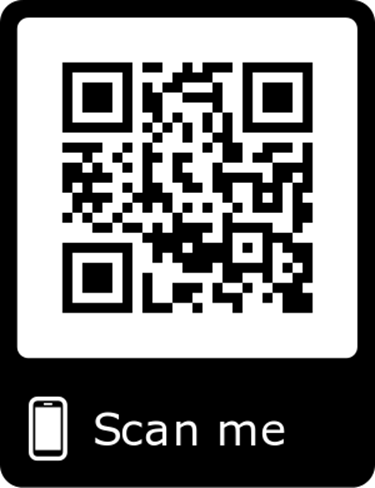 MAYCOMMON PRODUCT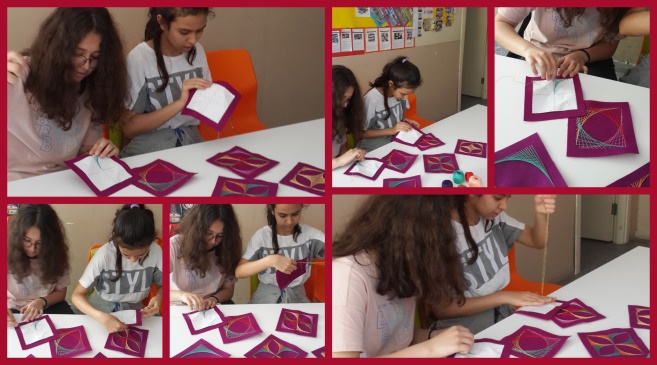 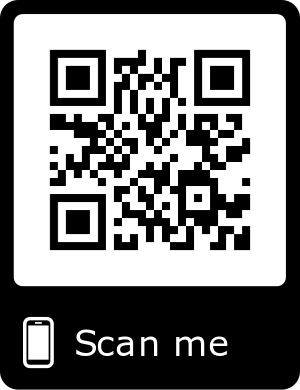 